СВИМ ПОНУЂАЧИМАПРЕДМЕТ: Обавештење о продужењу рока за достављање понуда по ЈН 1797/2013- Измењивачи топлоте и хлaдњак уља  Поштовани, обавештавамо Вас да Наручилац ПД "Термоелектране Никола Тесла" д.о.о. Обреновац из објективних разлога продужава рок за доставу понуда по јавној набавци број 1797/2013.Нови рок за доставу понуда је 13.11.2013. до 10:00 часоваОтварање понуда обавиће се истог дана у 10:15 часова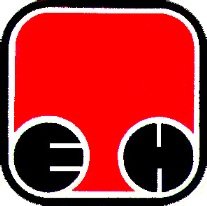 Електропривреда Србије  - ЕПСПривредно ДруштвоТермоелектране Никола Тесла,  Обреновац